Resoluciones #121 - #131Resoluciones #121 - #131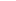 